اللجنــة التنفيـذيــــة للصنــدوق المــتعــدد الأطـــرافلتنفيـــذ بروتوكـول مونتريــال الاجتمــــــاع الرابع والثمانونمونتريال،  من 16 إلى 20  ديسمبر/ كانون الأول 2019تقرير مرحلي عن الدراسة النظرية عن تقييم كفاءة استخدام الطاقة في قطاع الخدمةوافقت اللجنة التنفيذية، في اجتماعها الثالث والثمانين، على اختصاصات الدراسة النظرية لتقييم كفاءة الطاقة في قطاع الخدمة، الواردة بالمرفق الأول بهذه الوثيقة. وستحلل الدراسة النظرية أمورا منها: "تصميم قواعد ومعايير لسوائل التبريد وكفاءة الطاقة التي تميل إلى استخدام تكنولوجيات ذات احتمالية احترار عالمي منخفضة في قطاع التبريد وتكييف الهواء؛ والترويج لكفاءة الطاقة في بلدان المادة 5؛ والجهود المحلية لقياس التغييرات في كفاءة الطاقة خارج المشروعات الإيضاحية".ومع وضع التحديات التي تواجه الدراسة النظرية لتقييم كفاءة الطاقة في قطاع الخدمة في الاعتبار، وبغية إتاحة الوقت الكافي لجمع المعلومات والبيانات، قررت اللجنة التنفيذية أيضا، لدى موافقتها على الاختصاصات، أن تعرض الدراسة النظرية على الاجتماع السادس والثمانين، وطلبت إلى كبيرة موظفي الرصد والتقييم تقديم تحديث إلى الاجتماع الرابع والثمانين عن حالة الدراسة النظرية (المقرر 83/9(ب) و(ج)). واستجابةً للمقرر 83/9(ج)، ترد في هذه الوثيقة معلومات عن التقدم المُحرز في إعداد الدراسة النظرية.وحتى الآن، وقع الاختيار على خبير استشاري يتمتع بمعرفة واسعة النطاق وخبرة كبيرة في استعراض المشروعات التي تُنفَّذ في قطاع الخدمة ويمولها الصندوق المتعدد الأطراف مع التمتع بكفاءات تقنية في مجال كفاءة الطاقة. وقد أُعدت قائمة بالوثائق المتعلقة بكفاءة الطاقة، بما في ذلك التقييمات السابقة ووثائق المشروعات والتقارير المرحلية وتقارير إنجاز المشروعات، وترد في المرفق الثاني بهذه الوثيقة. وحُددت أيضا الوثائق ذات الصلة بالاختصاصات الواردة من اللجنة التنفيذية والوكالات الثنائية والمنفذة وفريق التكنولوجيا والتقييم الاقتصادي. وسيُحلل الخبير الاستشاري الوثائق ويقدم نتائج ذلك ضمن دراسة نظرية تُعرض في الاجتماع السادس والثمانين، حيث يمكن للجنة التنفيذية، بناء عليها، أن تقرر المضي قُدما في تنفيذ مرحلة ثانية من التقييم. التوصية قد ترغب اللجنة التنفيذية في الإحاطة علما بالتقرير المرحلي المتعلق بالدراسة النظرية لتقييم كفاءة الطاقة في قطاع الخدمة الوارد ضمن الوثيقة UNEP/OzL.Pro/ExCom/84/14.EP EP الأمم المتحدةالأمم المتحدةDistr.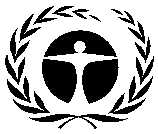 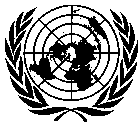 GENERALUNEP/OzL.Pro/ExCom/84/1412 November 2019ARABICORIGINAL: ENGLISHبرنامجالأمم المتحدةللبيئةبرنامجالأمم المتحدةللبيئة